2022年洪江区高层次及急需紧缺人才引进工作人员考生健康情况调查表姓名：            联系电话：基本情况1、本人的居民身份证号码为________________________2、本人申请居民健康卡的电话号码为________________3、本人现在的居住地①洪江区内；②非洪江区内。（来自_______省_______市______县区）4、本人来洪江区参加考试的住宿意愿①住自己家；②住朋友或亲戚家；③住洪江区城的酒店或宾馆；④其他(请注明___________________）。二、行程情况5、2022年2月25日后，本人是否有中风险地区旅居史：①是(请注明______省_______市_______县区）；②否。6、2022年2月25日后，本人是否有高风险地区：①是(请注明_________省_________市________县区）；②否。7、2022年2月25日后，本人是否有境外国家及港澳台地区旅居史：①是(请注明国家/地区______）；②否8、本人当前的健康码：①绿码；②黄码；③红码。三、异常症状和接触情况9、2022年2月25日后，本人是否有以下异常症状（有请标注）：①发热；②咳嗽；③胸闷；④肌肉酸痛；⑤乏力；⑥腹泻；⑦以上皆无。10、此次新型冠状病毒肺炎疫情期间，本人是否诊断为：①确诊病例；②疑似病例；③无法排除感染可能的发热患者；④确诊患者的密切接触者；⑤以上皆无。11、如果有上述第10条中描述的异常情形，是否已经按规定解除隔离：①是；②否。本人承诺以上信息填写真实有效，如有弄虚作假，一切责任自负。本人签名：年   月   日温馨提示：请考生在考前从网上打印此调查表，并手写签名。考试当日交给考场工作人员。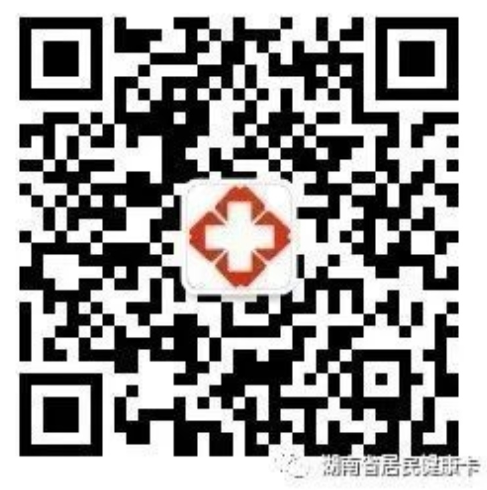 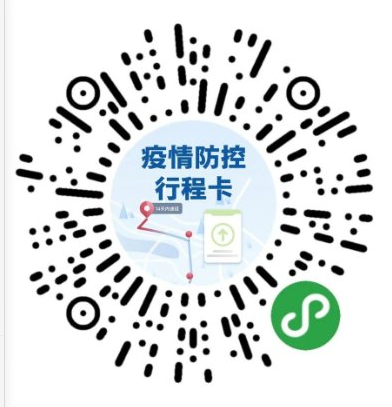 